Προς:α. Τους Δημοτικούς Συμβούλουςκ. Νομικό Αντώνιο του Ηρακλείουκ. Σερέτη Χρήστο του Γεωργίουκ. Μπασινά Ιωάννη του Στεφάνουκ. Φύτρο Αντώνιο του Παρασκευάκ. Φράγκο Διονύσιο του Ιωάννηκ. Μάρκου Ιωάννη του Αντωνίουκα. Ραφτοπούλου Άννα του Ιωάννηκα. Φράγκου Ελένη του Γεωργίουβ. Τους Δημοτικούς Συμβούλουςκα. Ιωαννίδου Σπυριδούλα του Ιωάννηκ. Λάμπρου Παναγιώτη του Ηλίακ. Πανούση Ευάγγελο του Νικολάουκα. Τσάκαλη Ελένη του Ηλίακ. Πουλάκη Πέτρο του Ιωάννηκα. Λύτρα Αθηνά του Ιωάννηως αναπληρωματικά μέλη της Οικονομικής Επι-τροπήςΠ Ρ Ο Σ Κ Λ Η Σ Η26ης έκτακτης διά περιφοράς συνεδρίασης Οικονομικής ΕπιτροπήςΣας καλούμε να συμμετέχετε την Πέμπτη 27 του μηνός Αυγούστου 2020 σε έκτακτη διά περιφοράς συνεδρίαση με ώρα έναρξης την 9.30 π.μ. και ώρα λήξης την 10.30 π.μ., αποστέλλοντας είτε με μήνυμα ηλεκτρονικού ταχυδρομείου στο oe@spata-artemis.gr, είτε μέσω τηλεφώνου στο 213-2007377 εντός του ανωτέρω χρονικού πλαισίου, την ψήφο σας, για το θέμα της ημερήσιας διάταξης, σύμφωνα με την από 11.03.2020 Πράξη Νομοθετικού Περιεχομένου (ΠΝΠ) «Κατεπείγοντα μέτρα αντιμετώπισης των αρνητικών συνεπειών της εμφάνισης του κορωνοϊού Covid-19 και της ανάγκης περιορισμού της διάδοσής του» (ΦΕΚ Α ́ 55), την από 30.03.2020 Πράξη Νομοθετικού Περιεχομένου (ΠΝΠ) «Μέτρα αντιμετώπισης της πανδημίας του κορωνοϊού Covid-19 και άλλες κατεπείγουσες διατάξεις» (ΦΕΚ Α ́ 75) και τις με αρ. πρωτ. 18318/13.03.2020 (ΑΔΑ:9ΛΠΧ46ΜΤΛ6-1ΑΕ), 20930/31.03.2020 (ΑΔΑ:6ΩΠΥ46ΜΤΛ6-50Ψ) και 33282/29-05-2020 (ΑΔΑ:Ψ3ΧΝ46ΜΤΛ6-ΑΨ7) εγκυκλίους του Υπουργείου Εσωτερικών, για λήψη απόφασης επί του κάτωθι θέματος:Λήψη απόφασης περί έγκρισης πρακτικών (1ου & 2ου) του ανοικτού ηλεκτρονικού διαγωνισμού κάτω των ορίων για την υπηρεσία με τίτλο: «Συντήρηση – επισκευή υπερκατασκευών φορτηγών 2020-2021 του Δήμου Σπάτων – Αρτέμιδος».Ο  ΔΗΜΑΡΧΟΣ& ΠΡΟΕΔΡΟΣ ΤΗΣ Ο.Ε.ΔΗΜΗΤΡΙΟΣ ΣΠ. ΜΑΡΚΟΥ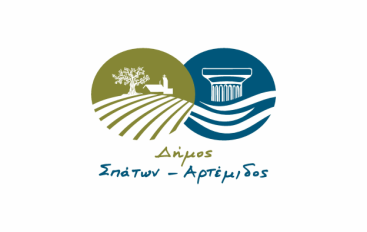    ΕΛΛΗΝΙΚΗ ΔΗΜΟΚΡΑΤΙΑ                                             ΑΡΙΘ. ΠΡΩΤ.: 24470  ΝΟΜΟΣ ΑΤΤΙΚΗΣ ΗΜΕΡΟΜ. 26-08-2020 ΔΗΜΟΣ ΣΠΑΤΩΝ – ΑΡΤΕΜΙΔΟΣΑΥΤΟΤΕΛΕΣ ΤΜΗΜΑ ΥΠΟΣΤΗΡΙΞΗΣ ΔΗΜΟΤΙΚΩΝ ΟΡΓΑΝΩΝΑΡΙΘΜΟΣ ΠΡΟΣΚΛΗΣΗΣ 26/2020ΓΡΑΦΕΙΟ ΟΙΚΟΝΟΜΙΚΗΣ ΕΠΙΤΡΟΠΗΣ